Beszámoló a 2016. őszi szakkollégiumi tevékenységről A Mikoviny Szakkollégium 2010-ben alakult még a Nyugat-magyarországi Egyetemen, majd  2014-ben került át az Óbudai Egyetemhez. 2015-ben újbóli nyilvántartásba vételre volt szükség az Oktatási Hivatalnál (FF/573-1/2016), majd ezt követően lehetett részt venni a szakkollégiumok számára kiírt pályázaton. 2016 tavaszán, nyarán – összehangolt, céltudatos egyetemi összefogás eredményeként – sikeresen pályáztunk a Nemzeti Tehetség Program szakkollégiumok számára kiírt pályázatán, aminek futamideje egy tanév. A pályázat vállalásai alapvetően befolyásolják az idei programokat. A tervezés során igyekeztünk olyan programtervet összeállítani, amely a tagok valós igényein alapul, és reálisan megvalósítható. Figyelembe kellett venni, hogy a kötelezően előírt program-elemek között szerepel egy félévenkénti min. 15 órás szakkurzus. Ezen kívül a tanév során 3 vitaestet, 3 szakmai foglalkozást, egy tanulmányutat és több mérési programot is terveztünk. Összefoglalva azt mondhatjuk, hogy az őszi félévi programokat sikerült teljesíteni. A tanulságok alapján, több gyakorlati tapasztalatra, egyéni motivációra törekedve fogjuk a tavaszi programot összeállítani.A szakkollégiumi tevékenység szöveges értékelése beszámolási időszakban végzett tevékenység rövid kritikai értékeléseA tervezett 4 szakkurzus megvalósult, az őszi időszak elején, amikor még kevésbé terheltek a hallgatók. Olyan előadókat hívtunk, akik az elvi, elméleti háttér mellett a gyakorlatot is bemutatják. Ez utóbbi gyakorlati rész megvalósítása nem könnyű, mert ennek műszeres, hardveres, szoftveres feltételei vannak. A tanulmányutat közkívánatra Sopronba szerveztük, amit összekapcsoltunk egy évfordulós geomatikai szemináriumon való részvétellel, amelyen hallgatóink 4 poszterrel is szerepeltek. Két hallgatónk részt vett az UAV-konferencián, ketten pedig továbbjutottak az OTDK-ra. Bár 8 oktatónk külön tdk-témákat is javasolt szakkollégistáknak, nem sikerült minden tag érdeklődését felkelteni s azt a célunkat elérni, hogy mindenkinek egyénre szabva legyen olyan témája, amivel kiemelten, szívesen foglalkozik. .  taglétszám alakulásának tendenciája, ennek okai2016 szeptemberében új vezetéssel újjáalakult a szakkollégium. Örvendetes, hogy több másodéves hallgatónk is lett, ami az utánpótlás szempontjából fontos. Szakunk kicsiny voltából adódóan nem várható nagyobb létszám, inkább az aktivitáson kell erősíteni. beszámolási időszak finanszírozási kérdései (milyen források, súlyponti költések)A korábban csak óhajként említett finanszírozást  a pályázat megoldotta, bár ez adminisztratív teherrel is jár. Az előadók tiszteletdíját, a soproni konferencia részvételi díját, szállás- és utazási költségét a pályázat nélkül nem lehetett volna finanszírozni. jövőre vonatkozó koncepcióA következő félév tervei most fogalmazódnak, bár konkrét elképzeléseink voltak korábban, de a tapasztalatok és igények alapján ezeket finomítjuk, hogy reális és érdekes programunk legyen tavasszal. Érdekünk, hogy tehetséges, érdeklődő hallgatóinknak tágabb teret biztosítsunk képességeik kibontakoztatásához, szakmai kíváncsiságuk kielégítéséhez, közös (oktatói, hallgatói)  „jóllétünkhöz”. Ősszel egy „vitaest” jellegű programunk volt, ezeket a beszélgetős, motivációs és érzékenyítő alkalmakat tavasszal folytatjuk. Szeretnénk (igény szerint) közös mérési programokat szervezni, amit sokféle egyéni feldolgozás követhet. Megoldandó a szakkollégiumi honlap beüzemelése. 4. Egyéb észrevételek, megjegyzések Érdemes lenne lépéseket tenni mind az oktatói, mind a hallgatói érdekeltség növelése érdekében. (Például a hallgatók szakkollégiumi tevékenységének elismerése az ösztöndíjak odaítélésénél, vagy az oktatók segítő tevékenységének elismerése). Magam a Mikoviny Szakkollégium folytonosságát, az Óbudai Egyetem. szervezetébe való integrálódását az utóbbi évek eredményének tekintem. Szeretném integráló szerepemet befejezni, a szakkollégium vezetését átadni. 2016. december 5.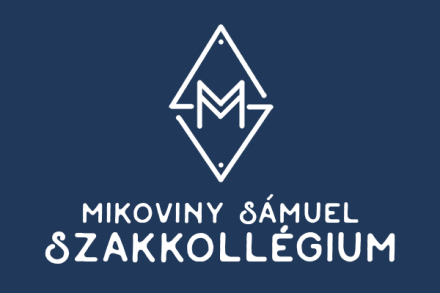 Szakkollégium neve:Mikoviny Sámuel SzakkollégiumHonlap:https://www.facebook.com/groups/1417286804966990/?fref=tsBeszámolási időszak:2016. szeptember-decemberTisztségviselők:Igazgató:Dr. Busics GyörgyElnök:Gáti BenceAlelnök:Friss BenjaminTaglétszám:a beszámolási időszak kezdetén21 főa beszámolási időszak végén22 főProgramok a beszámolási időszakban4 alkalommal 4 órás kurzus „Korszerű technológiák a geoinformatikában” összefoglaló címmel2016.09.19., hétfő, 9.45-13.30: Varga Zoltán: Javad GNSS vevők2016.09.26., hétfő, 9.45-13.30: Horváth Zsolt: Robot mérőállomások2016.09.28., szerda, 15.00-19.00: Dr. Siki Zoltán: Szabad szoftverek; AutoCad kiegészítő programok2016.10.14., péntek, 15.00-19.00: Szabady Zolt: 3D városmodell Körtemplom mérés: Bagodvitnyéd, Ják, Pápoc (2016.10.08-10.)Részvétel az első légitérképészeti (UAV) konferencián az Óbudai Egyetemen (2016.10.20-21.)Részvétel a X. geomatikai szemináriumon a soproni CSFKI Geodéziai és Geofizikai Intézetében (2016.11.10-11.)Tanulmányút Sopronba: a város, az egyetem, a geodéziai műszerlaboratórium megtekintése (2016.11.10-11.)Részvétel az őszi házi TDK konferencián (2016.11.16.)Részvétel az AIS kari konferencián (2016.11.17.)Vitaest Dr. Cser-Palkovics András polgármesterrel (2016.11.30.)Múzeumlátogatás (2016.12.08.)TDK, OTDK(2016. őszi házi konferencia)hallgatók száma: 2	egy I. hely, egy III. hely;   OTDK jelölés: 2 dolgozatFinanszírozásNTP-SZKOLL-16-0004 számú pályázat; 
témaszám: 601621269; összeg: 1 983 eFtLeltárfelelősEszközökkivetítő 1 db	Következő évi konkrét tervek:pályázati program szerinti kurzusokEgyéb:Dr. Busics Györgya szakkollégium igazgatója